ZARZĄDZENIE NR 58.2020
WÓJTA GMINY SADKIz dnia 7 lipca 2020 r.w sprawie wprowadzenia zmian do budżetu Gminy Sadki na 2020 rokNa podstawie art. 30 ust. 2 pkt.4 ustawy z dnia 8 marca 1990 r. o samorządzie gminnym (Dz. U. z 2020 r., poz.713) oraz art. 257 ustawy z dnia 27 sierpnia 2009 r. o finansach publicznych (Dz. U. z 2019 r., poz. 869 ze zm.) zarządzani, co następuje:§ 1. W Uchwale Nr XVI/56/2019 Rady Gminy Sadki z 19 grudnia 2019 r. w sprawie uchwalenia budżetu Gminy Sadki na 2020 rok, zmienionej Uchwałą Nr XVIl/l/2020 Rady Gminy Sadki z dnia 23 stycznia 2020 r., Zarządzeniem Nr 11.2020 Wójta Gminy Sadki z dnia 29 stycznia 2020 r., Uchwałą Nr XVlIl/4/2020 Rady Gminy Sadki z dnia 28 lutego 2020 r., Zarządzeniem Nr 24.2020 Wójta Gminy Sadki z dnia 20 marca 2020 r., Uchwałą Nr XIX/15/2020 Rady Gminy Sadki z dnia 26 marca 2020 r., Zarządzeniem Nr 27.2020 Wójta Gminy Sadki z dnia 06 kwietnia 2020 r., Zarządzeniem Nr 32.2020 Wójta Gminy Sadki z dnia 27 kwietnia 2020 r., Uchwałą Nr XX/21/2020 Rady Gminy Sadki z dnia 30 kwietnia 2020 r., Uchwałą Nr XXII/23/2020 Rady Gminy Sadki z dnia 4 czerwca 2020 r., Uchwałą Nr XXIII/27/2020 Rady Gminy Sadki z dnia 25 czerwca 2020 r., Zarządzeniem Nr 55.2020 Wójta Gminy Sadki z dnia 26 czerwca 2020 r., wprowadza się następujące zmiany:§ 1. otrzymuje brzmienie:„Ustala się dochody budżetu w wysokości 36.735.587,10 zł, z tego:dochody bieżące 35.356.932,50 zł;dochody majątkowe 1.378.654,60 zł”;Zgodnie z załącznikiem nr 1 do niniejszego zarządzenia.§ 2. otrzymuje brzmienie:„Ustala się wydatki budżetowe w wysokości 37.987.587,10 zł, z tego:wydatki bieżące 34.020.117,76 zł;wydatki majątkowe 3.967.469,34 zł”;Zgodnie z załącznikiem nr 2 do niniejszego zarządzenia.§ 13. otrzymuje brzmienie:„Określa się plan finansowy dla zadań zleconych na 2020 rok z zakresu administracji rządowej w wysokości 11.921.395,44 złotych”.Zgodnie z załącznikiem nr 3 do niniejszego zarządzenia.§ 2. Deficyt budżetu w wysokości 1.252.000,00 zł zostanie sfinansowany przychodami pochodzącymi z wolnych środków.§ 3. Zarządzenie wchodzi wżycie z dniem podjęcia i podlega publikacji w Dzienniku Urzędowym Województwa Kujawsko - Pomorskiego oraz w sposób zwyczajowo przyjęty na terenie Gminy Sadki.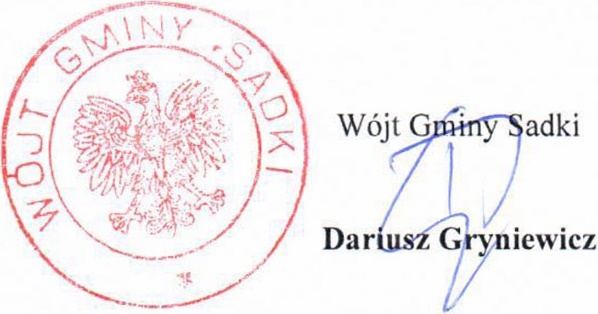 Zmiana planu dochodóww złotych(* kol 2 do wykorzystania fakultatywnego)Zmiany planu wydatkówId: 05EC1B1E-B300-43E4-A83E-074BE8AB17A4. Podpisany	C~ *1 Strona	1™gr DpPMsr. JGryrOewtczDochody i wydatki związane z realizacją zadań z zakresu administracji rządowej i innych zadań zleconych odrębnymi ustawami w 2020 r.—ł-r~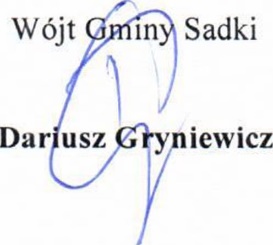 DziałRozdział§NazwaPlan przed zmianąZmniejszenieZwiększeniePlan po zmianach (5+6+7)12345678bieżącebieżącebieżącebieżącebieżącebieżącebieżącebieżące751Urzędy naczelnych organów władzy państwowej, kontroli i ochrony prawa oraz sadownictwa48 679,000,0040 970,0089 649,00w tym z tytułu dotacji i środków na finansowanie wydatków na realizację zadań finansowanych z udziałem środków, o których mowa w art. 5 ust. 1 pkt 2 i 30,000,000,000,0075107Wybory Prezydenta Rzeczypospolitej Polskiej46 276,000,0040 970,0087 246,00w tym z tytułu dotacji i środków na finansowanie wydatków na realizację zadań finansowanych z udziałem środków, o których mowa w art. 5 ust. 1 pkt 2 i 30,000,000,000,002010Dotacje celowe otrzymane z budżetu państwa na realizację zadań bieżących z zakresu administracji rządowej oraz innych zadań zleconych gminie (związkom gmin, związkom powiatowo- gminnym) ustawami46 276,000,0040 970,0087 246,00bieżące razem:bieżące razem:bieżące razem:bieżące razem:35 315 962,500,0040 970,0035 356 932,50w tym z tytułu dotacji i środków na finansowanie wydatków na realizację zadań finansowanych z udziałem środków, o których mowa w art. 5 ust. 1 pkt 2 i 3181 543,840,000,00181 543,84majątkowemajątkowemajątkowemajątkowemajątkowemajątkowemajątkowemajątkowemajątkowe razem:majątkowe razem:majątkowe razem:majątkowe razem:1 378 654,600,000,001 378 654,60w tym z tytułu dotacji i środków na finansowanie wydatków na realizację zadań finansowanych z udziałem środków, o których mowa w art. 5 ust. 1 pkt 2 i 3793 700,600,000,00793 700,60Ogółem:Ogółem:Ogółem:Ogółem:36 694 617,100,0040 970,0036 735 587,10w tym z tytułu dotacji i środków na finansowanie wydatkówna realizację zadań finansowanych z udziałem środków, o których mowa w art. 5 ust. 1 pkt 2 i 3975 244,440,000,00975 244,44OziałRozdział§/grupaNazwaNazwaPlan2 tego2 tego2 tego2 tego2 tego2 tego2 tego2 tego2 tego2 tego2 tego2 tego2 tego2 tegoOziałRozdział§/grupaNazwaNazwaPlanWydatkibieżąceZ tegoZ tegoZ tegoZ tegoZ tegoZ tegoZ tegoZ tegoz tegoz tegoz tegoz tegoOziałRozdział§/grupaNazwaNazwaPlanWydatkibieżącewydatkijednostekbudżetowychz tegoz tegoświadczenia na rzecz osób fizycznych.wydatki na programy finansowane z udziałem środków, o których mowa w art 5 ust. 1 pkt 2 i 3wypłaty z tytułu poręczeń i gwarancjiobsługa długuWydatkimajątkoweinwestycje i zakupy inwestycyjnew tym;Wniesienie wkładów do spółek prawa handlowegoOziałRozdział§/grupaNazwaNazwaPlanWydatkibieżącewydatkijednostekbudżetowychwynagrodzenia składki od nich naliczanewydatki związane z realizacją ich statutowych zadań;dotacje na zadania bieżąceświadczenia na rzecz osób fizycznych.wydatki na programy finansowane z udziałem środków, o których mowa w art 5 ust. 1 pkt 2 i 3wypłaty z tytułu poręczeń i gwarancjiobsługa długuWydatkimajątkoweinwestycje i zakupy inwestycyjnena programy finansowane z udziałem środków, o których mowa w art. 5 ust. 1 pkt 2 i 3.zakup i objęcie akcji i udziałówWniesienie wkładów do spółek prawa handlowego123445678910u1213141516171819751Urzędy naczelnych organów władzy państwowej, kontroli i ochrony prawa oraz sądownictwaprzed zmianą48 679.0048579.0021 479,0016 107,845291.160.0027 200.000,000.000,000,000000.000.000.00751Urzędy naczelnych organów władzy państwowej, kontroli i ochrony prawa oraz sądownictwazmniejszenie0,000,000.000.000.000,000.000,000.000.000,000,000.000.000.00751Urzędy naczelnych organów władzy państwowej, kontroli i ochrony prawa oraz sądownictwazwiększenie40 970.0040 970.0013 770 0010 275.853 494.150,0027 200.000,000.000.000.000.000.000,00000751Urzędy naczelnych organów władzy państwowej, kontroli i ochrony prawa oraz sądownictwapo zmianach89 649.0089 649.0035 249,0026 463 698 785.310,0054 400.000.000.000.000,000.000,000.000,0075107Wybory Prezydenta Rzeczypospolitej Polskiejprzed zmianą46 276.0046 276.0019 076 0015 589 643 486.360,0027 200.000,000.000.000.000.000000,000,0075107Wybory Prezydenta Rzeczypospolitej Polskiejzmniejszenie0,000,000.000,000.000.000,000,000.000.000,000.000.000.000,0075107Wybory Prezydenta Rzeczypospolitej Polskiejzwiększenie40 970,0040 970,0013 770.0010 275,853 494,150,0027 200,000,000.000.000.000.000.000.000,0075107Wybory Prezydenta Rzeczypospolitej Polskiejpo zmianach87 246,0087 246.0032 846.0025 865.496 980.510.0054 400.000.000.000,000.000.000.000.000,003030Różne wydatki na rzecz osób fizycznychprzed zmianą27 200,0027 200.000.000,000.000.0027 200.000,000.000,000.000,000.000.000,003030Różne wydatki na rzecz osób fizycznychzmniejszenie0.000000.000.000.000000.000,000.000.000.000.000.000.000.003030Różne wydatki na rzecz osób fizycznychzwiększenie27 200.0027 200.000,000,000.000,0027 200.000.000,000.000,000,000,000.000.003030Różne wydatki na rzecz osób fizycznychpo zmianach54 400.0054 400.000.000,000 000,0054 400.000.000.000,000,000.000,000,000.004010Wynagrodzenia osobowe pracownikówprzed zmianą8 938,938 938.938 938,938 938.930.000.000.000000.000.000 000,000.000,000.004010Wynagrodzenia osobowe pracownikówzmniejszenie0,000,000.000,000.000,000.000,000.000.000,000.000.000,000004010Wynagrodzenia osobowe pracownikówzwiększenie5 350.005 350.005 350,005 350.000.000,000.000.000.000.000.000,000.000.000.004010Wynagrodzenia osobowe pracownikówpo zmianach14 288,9314 288.9314 288.9314 288.930.000,000.000,000.000.000.000.000.000,000.004110Składki na ubezpieczenia społeczneprzed zmianą1 777.421 777.421 777,421 777.420.000,000.000,000.000,000,000.000.000,000,004110Składki na ubezpieczenia społecznezmniejszenie0.000000.000.000.000,000,000,000.000,000,000.000.000,000.004110Składki na ubezpieczenia społecznezwiększenie1 112.381 112.381 112.381 112,380.000,000000.000.000.000,000.000,000,000,004110Składki na ubezpieczenia społecznepo zmianach2 889.802 889 802 889,802 889.800.000000.000,000.000.000,000.000.000.000.004120Składki na Fundusz Pracy oraz Solidarnościowy Fundusz Wsparcia Osób Niepełnosprawnychprzed zmianą222.30222.30222,30222.300.000000.000.000.000.000.000.000.000,000.004120Składki na Fundusz Pracy oraz Solidarnościowy Fundusz Wsparcia Osób Niepełnosprawnychzmniejszenie0.000000,000,000.000.000.000.000.000.000,000.000,000.000,004120Składki na Fundusz Pracy oraz Solidarnościowy Fundusz Wsparcia Osób Niepełnosprawnychzwiększenie132.53132.53132.53132,530.000,000,000,000.000,000,000.000.000.000.004120Składki na Fundusz Pracy oraz Solidarnościowy Fundusz Wsparcia Osób Niepełnosprawnychpo zmianach354,83354.83354.83354.830.000.000.000,000.000.000.000.000.000.000,004170Wynagrodzenia bezosoboweprzed zmianą4 650.994 650.994 650.994 650.990.000,000.000.000.000.000.000.000.000,000004170Wynagrodzenia bezosobowezmniejszenie0.000000.000,000.000,000.000.000,000.000.000.000,000.000,004170Wynagrodzenia bezosobowezwiększenie3 680.943 66-3.943 680.943 680.940.000.000.000.000.000,000.000,000,000.000.004170Wynagrodzenia bezosobowepo zmianach8 331.938 331.938 331.938 331.930.000.000,000.000.000.000.000.000.000,000.004210Zakup materiałów i wyposażeniaprzed zmianą3 466.373 466.373 466.370,003 466.370,000.000,000.000,000.000.000.000.000.004210Zakup materiałów i wyposażeniazmniejszenie0,000,000.000,000.000,000.000.000.000,000,000.000,000.000,004210Zakup materiałów i wyposażeniazwiększenie3 494.153 494 153 494.150.003 494.150,000.000.000,000,000,000.000.000.000.004210po zmianach6 960,526 960,526 960,520,006 960.520,000.000,000000.000,000.000,000.000.00WydatWydatWydatprzed zmianą37 946 617.1033 979147,7619 917 985,0512 540 511,127 377 473.931 974 511,8711 769 753,30181 897,540,00135 000.003 967 469.343 967 469.341 320 781,180.000.00WydatWydatWydatzmniejszenie0,000.000,000,000.000.000,000.000,000,000,000.000,000,000.00WydatWydatWydatzwiększenie40 970,0040 970.0013 770.0010 275.853 494.150.0027 200.000.000,000.000.000.000,000,000,00WydatWydatWydatpo zmianach37 987 587,1034 020117,7619 931 755,0512 550 786,977 380 968,081 974 511,8711 796 953.30181 897,540,00135 000.003 967 469.343 967 469,341 320 781,180,000,00Złego:Złego:z lego:z lego:z lego:z lego:z lego:z lego:z lego:z lego:z lego:z lego:z tegoz tegoz tegoz tegoz tegoz tegoz tegoz tegoz tego:z tego:wydatki na programy finansowane z udziałem środków, o których mowa w art. 5 ust. 1 pkt 2 i 3w tymDziałRozdział§/grupaNazwaDotaqeogółemDotacjebezaceDotaqemajątkoweWydatki ogółemWydatki be2ącewydatkijednostekbudżetowychwynagrodzenia składki od nich naliczanewydatki związane z realizacją ich statutowych zadań:dotacje na zadania bieżąceświadczenia na rzecz osób fizycznych.wydatki na programy finansowane z udziałem środków, o których mowa w art. 5 ust. 1 pkt 2 i 3Wydatkimajątkowemwestyqe i zakupy inwestycyjnena programy finansowane z udziałem środków, o których mowa w art. 5 ust. 1 pkt 2 i 31234456789101112131415161718przed zmianą48 679,0048 679.000.0048 679.0048 679.0021 479,0016 187.845 291.160.0027 200.000.000,000,00000751Urzędy naczelnych organów *4adzyzmniejszenie0.000.000.000,000,000.000,000,000.000.000 000.000 000,00751sądownictwazwiększenie40 970.0040 970.000,0040 970.0040 970,0013 770,0010 275.853 494.150.0027 200.000,000.000000.00po zmianach89 649,0089 649.000.0089 649.0089 649.0035 249.0026 463.698 785.310.0054 400,000 000.000000.00przed zmianą46 276,0046 276.000.0046 276.0046 276,0019 076.0015 589.643 486.360.0027 200,000000,000,000.00JVL-r u rj+Lzmniejszenie0,000.000.000.000.000.000.000.000.000.000,000,000.000,00«zy etiy ajzwiększenie40 97C.0040 970.000 0040 970.0040 970.0013 770.0010 275.853 494.150.0027 200.000,000,000.000.00po zmianach87 246.0087 246.000.0087 246.0087 246,0032 846.0025 865.496 980.510.0054 400.000000.000,000.00Dotaqe celowe otrzymane z budżetuprzed zmianą46 276.0046 276,000.000.000.000.000.000,000.000.000000.000000.00państwa na realizację zadań bieżących zzmniejszenie0.000,000.000,000.000.000.000.000,000.000,000,000,000.00zadań zleconych gminie (związkom gmin.zwiększenie40 970,0040 970.000.000.000,000.000.000.000.000.000,000.000.000,00związkom powiatowo-gmmnym) ustawamipo zmianach87 246,0087 246.000.000,000.000,000.000.000,000.000,000.000.000,00przed zmianą0.000.000.0027 200,0027 200.000.000.000.000,0027 200.000.000.000000.00zmniejszenie0.000.000.000,000.000.000.000,000.000.000.000,000,000,00IW wy a nłnl«“ W* 'zwiększenie0,000,000.0027 200.0027 200,000,000,000,000.0027 200,000,000,000.000,00po zmianach0.000,000.0054 400.0054 400.000.000.000 000,0054 400.000,000.000.000.00przed zmianą0,000.000.008 938.938 938.938 938.938 938.930 000.000.000,000.000.000,004010zmniejszenie0.000.000.000.000.000.000,000.000.000.000,000,000,000,004010ag ewuso w|»iuzwiększenie0,000,000.005 350,005 350.005 350,005 350,000,000.000.000.000,000,000,00po zmianach0.000 000.0014 288.9314 288.9314 288.9314 288,930000.000,000.000,000,000.00przed zmianą0.000,000,001 777.421 777.421 777.421 777.420.000,000.000,000.000.000.00rzmniejszenie0.000,000.000.000.000,000.000,000,000.000.000,000,000,00niaapolaizwiększenie0,000.000.001 112.381 112.381 112.381 112.380,000,000.000.000.000,000,00po zmianach0.000.000002 889,802 889.802 889.802 889 800,000.000.000.000.000.000,00Składki na Fundusz Pracy orazprzed zmianą0.000.000,00222 30222.30222 30222,300.000.000000.000.000.000,00Składki na Fundusz Pracy orazzmniejszenie0.000.000.000.000.000,000.000,000.000.000,000.000,000.00Niepełnosprawnychzwiększenie0.000.000.00132.53132.53132,53132.530.000,000.000.000.000.000.00po zmianach0.000,000 00354,83354.83354,83354.830.000.000,000,000.000.000.00przed zmianą0.000,000.004 650.994 650.994 650.994 650.990.000.000.000.000.000,000,00zmniejszenie0.000000.000.000.000.000.000.000.00o.oo0.000.000.00000zwiększenie0.000.000.003 680.943680.943 680.943 680,940.000.000.000.000.000.000.00po zmianach0,000.000.008 331.938 331,938 331.938 331,930.000.000.000.000000,000.00przed zmianą0,000.000.003 466 373 466.373 466,370.003 466.370.000.000.000.000,000 00zmniejszenie0,000,000.000.000.000.000.000,000.000,000.000,000,000,00wypasazwiększenie0.000,000.003 494,153 494.153 494.150.003 494.150.000.000.000.000.000,00^—1 1 1po zmianach0000.000.006 960.526 960.526 960.520.006 960.520.000.000,000.000.000.00Wydatki razem:przed zmiana11 880 425,4411 880 425.440,0011 880 425.4411 880 425.441 233 618.99481 656,60751 962.399 291,1510 637 515,300,000,000.000,00Wydatki razem:zmniejszenie0.000,000,000,000,000.000,000,000,000,000,000,000,000,00Wydatki razem:zwiększenie40 970,0040 970,000,0040 970,0040 970,0013 770.0010 275,853 494.150,0027 200.000,000,000,000,00Wydatki razem:po zmianach11 921 395.4411 921 395.440,0011 921 395,4411 921 395,441 247 388.99491 932.45755 456.549 291,1510 664 715.300,000,000,000,00